Modna radionica- RECIKLIRANJE PVC VREĆICA -Pripremajući se za Dan škole učenici 3.b i 7.b razreda odlučili su stare PVC vrećice prenamijeniti u uporabne  predmete. Tehnikom glačanja aplicirali su dijelove odbačenih vrećica na podlogu. Tako su proizveli mnoštvo nosivih torbi, kao i nekih odjevnih predmeta koje će nositi na modnoj reviji upriličenoj za Dan škole.Đurđica Černić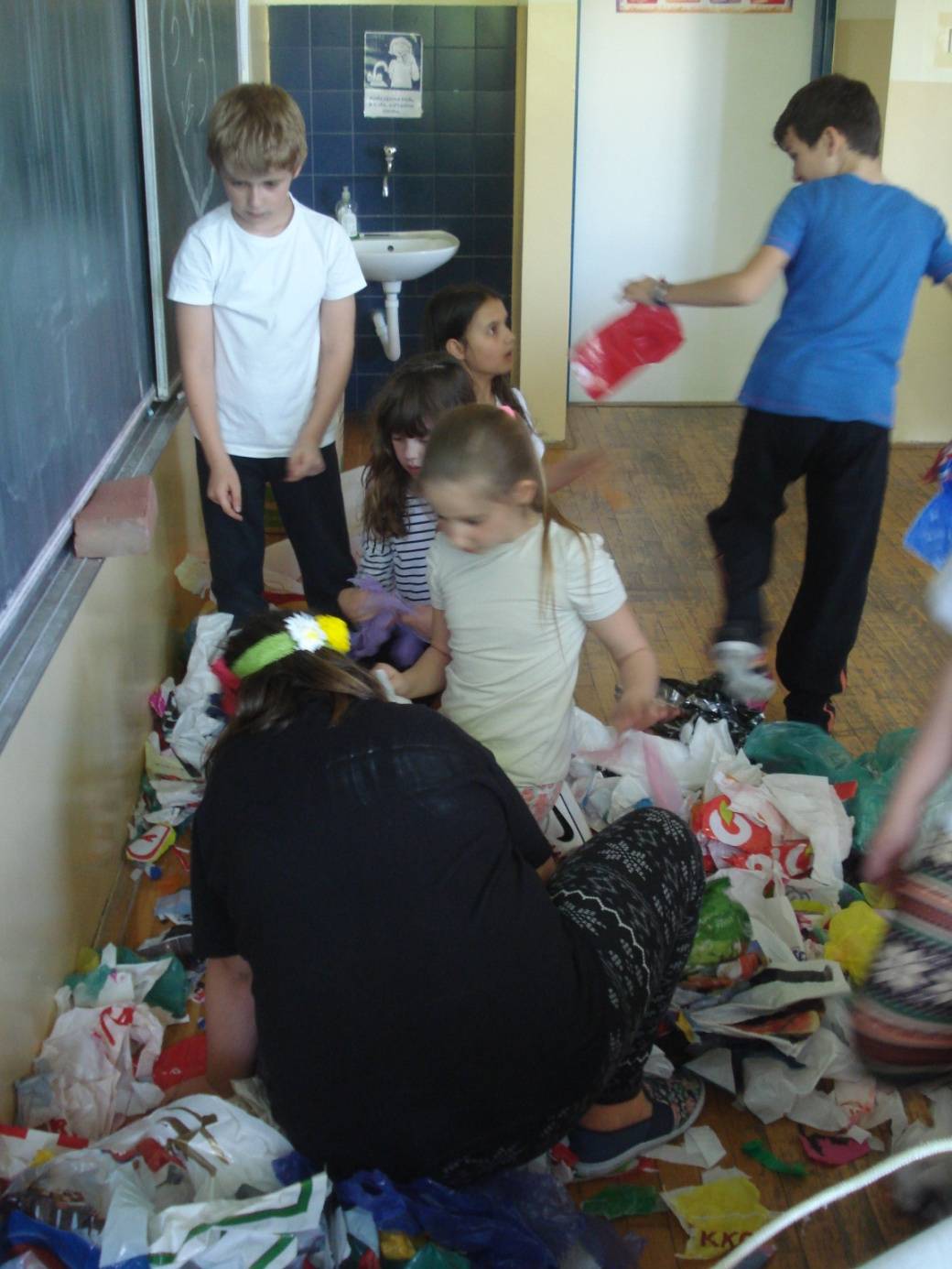 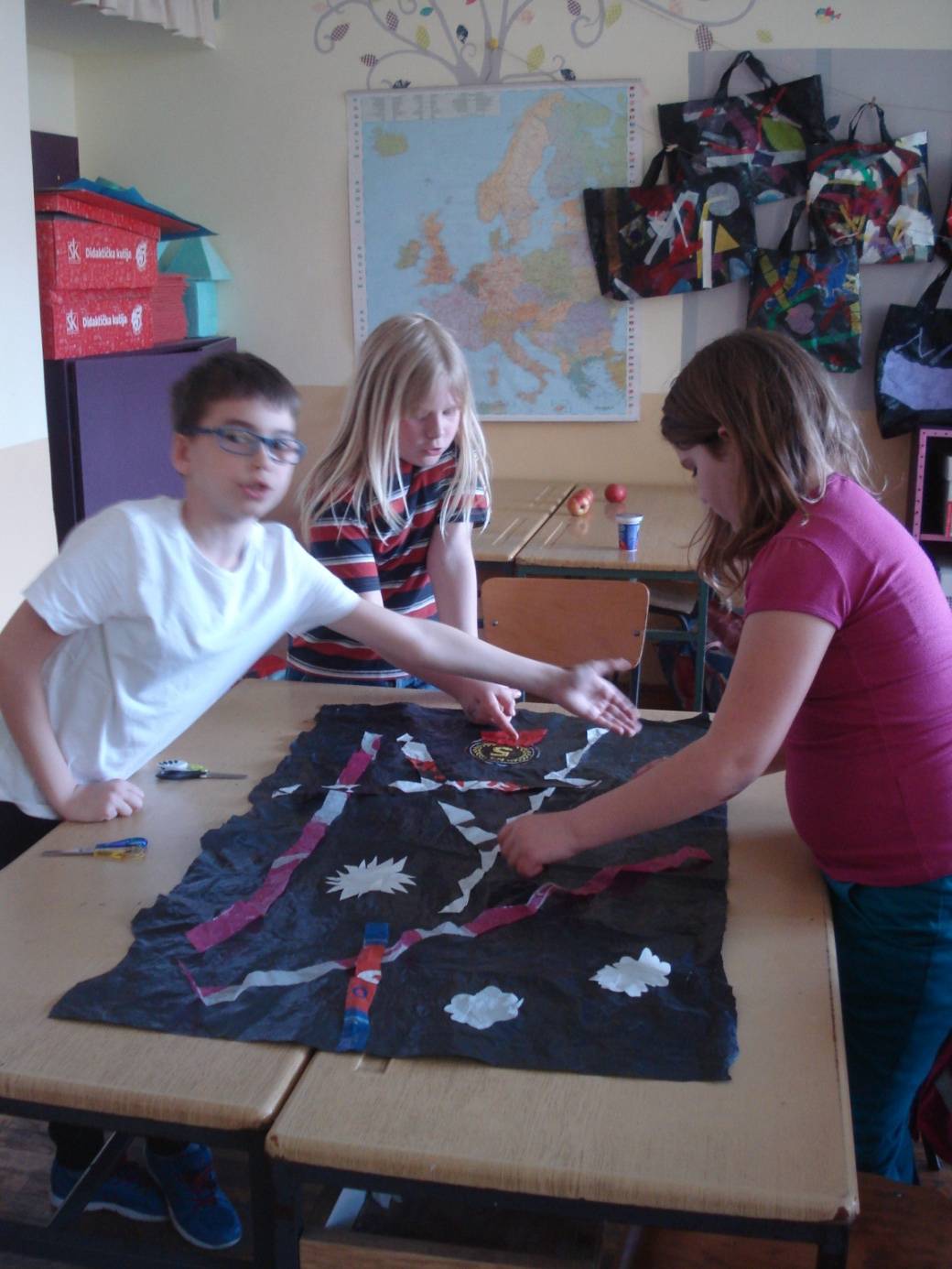 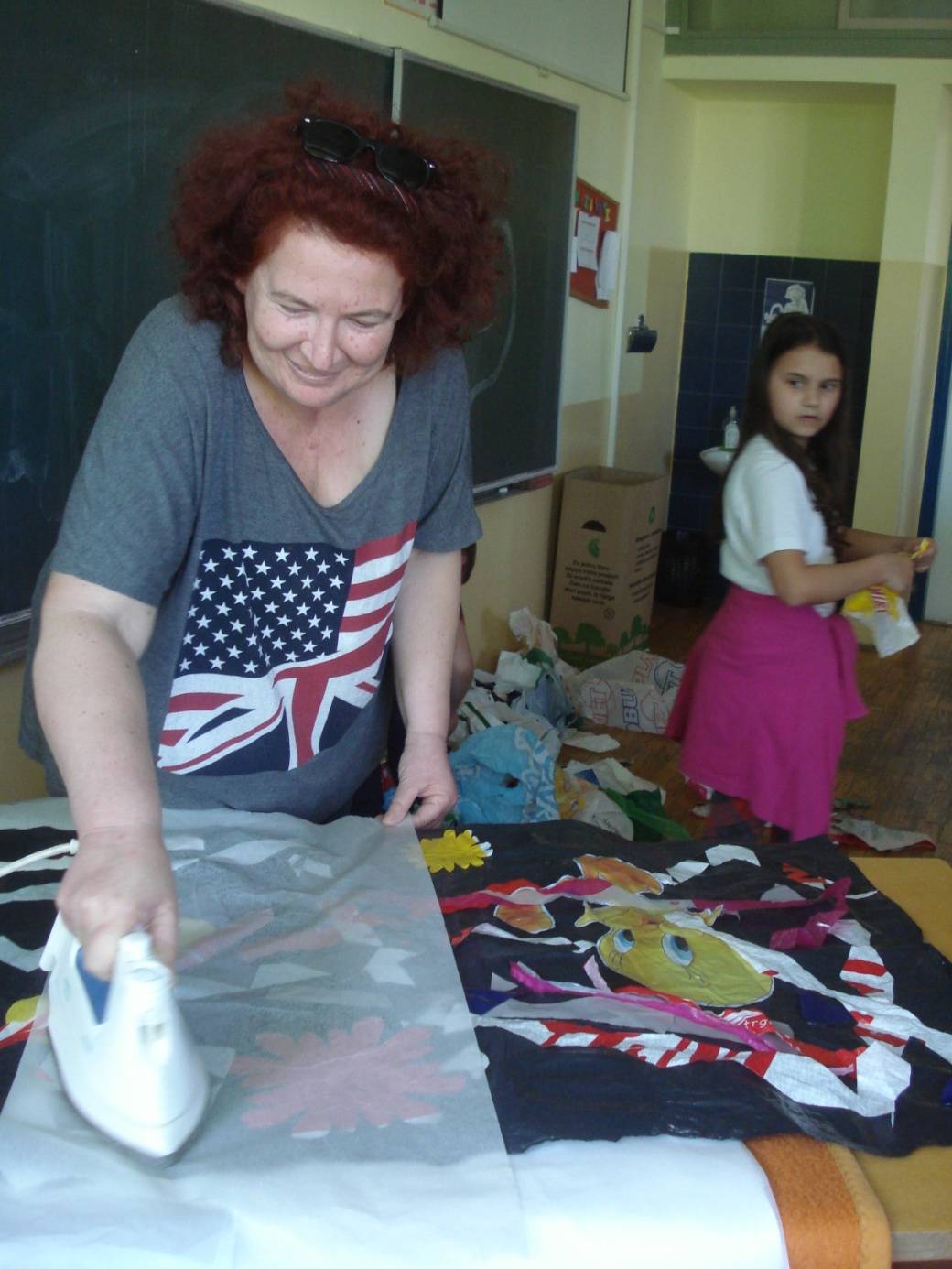 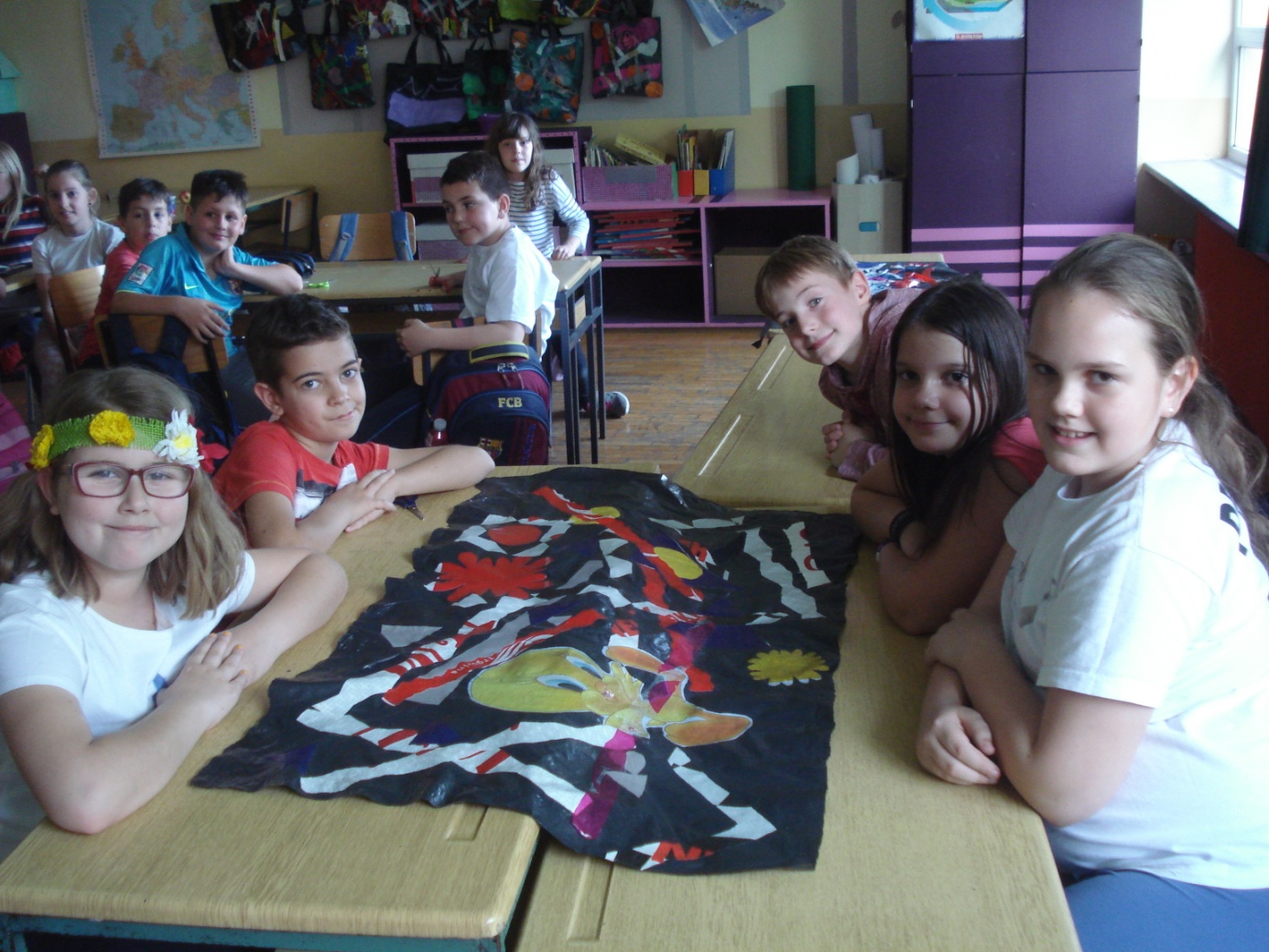 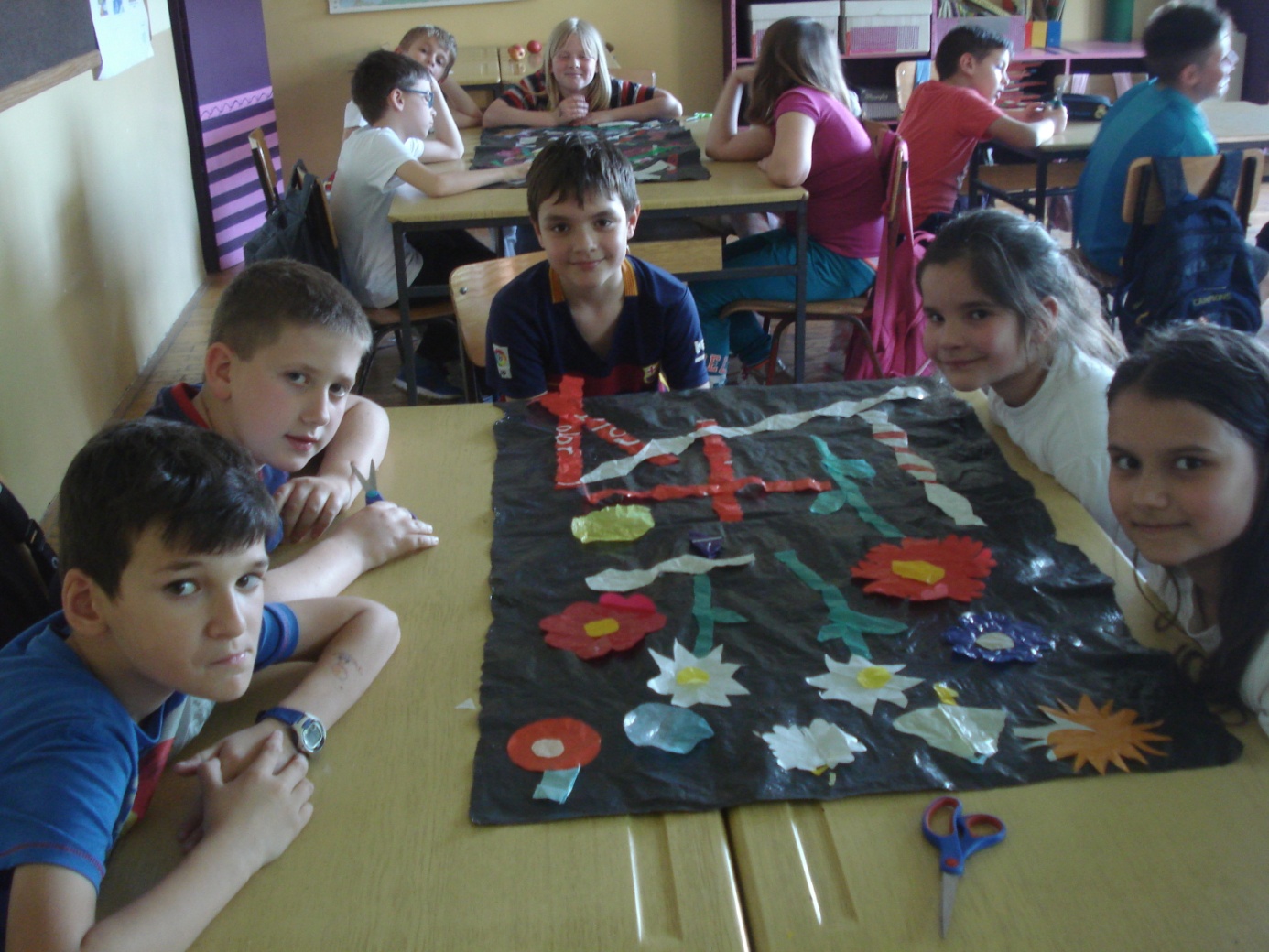 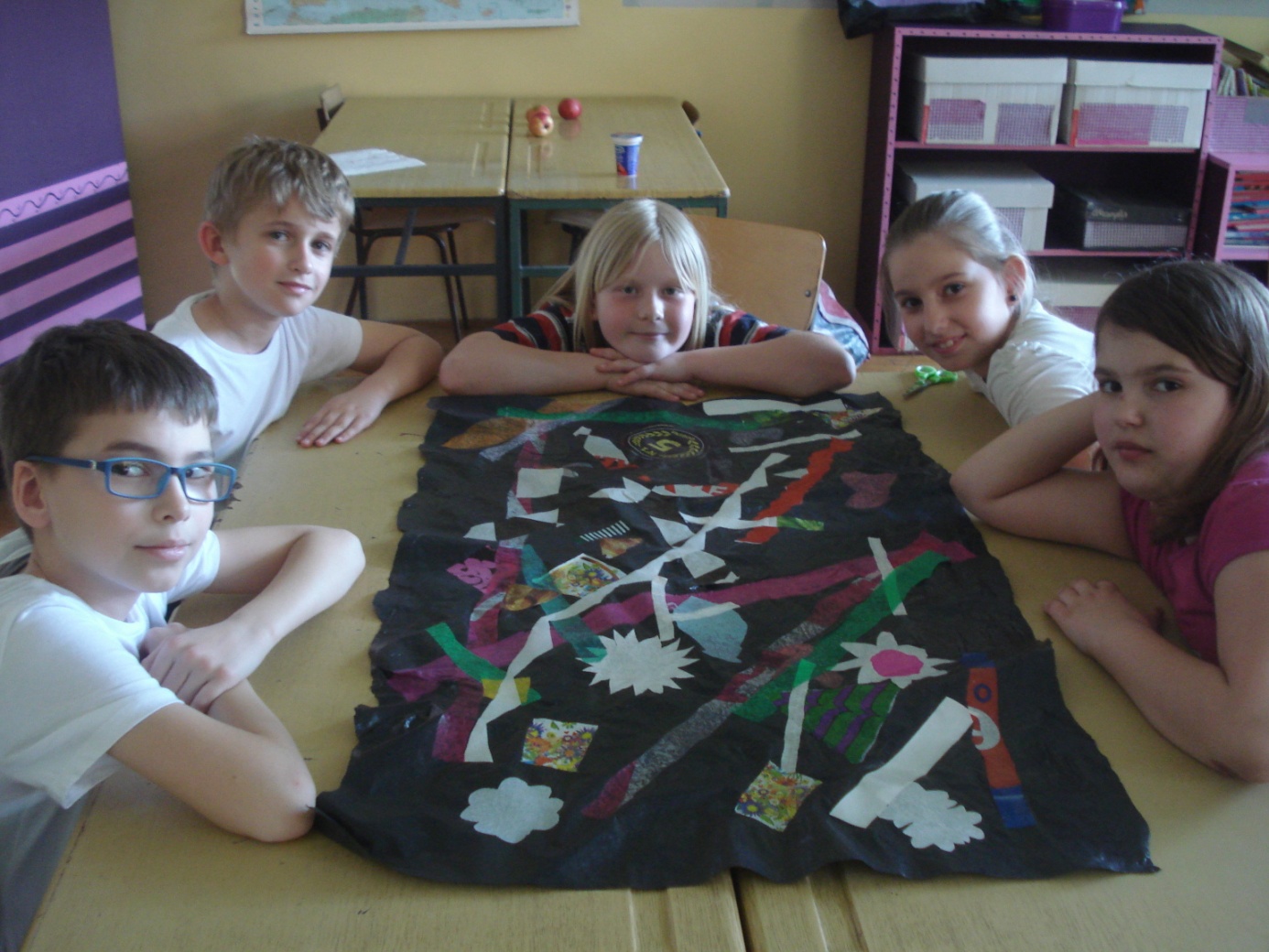 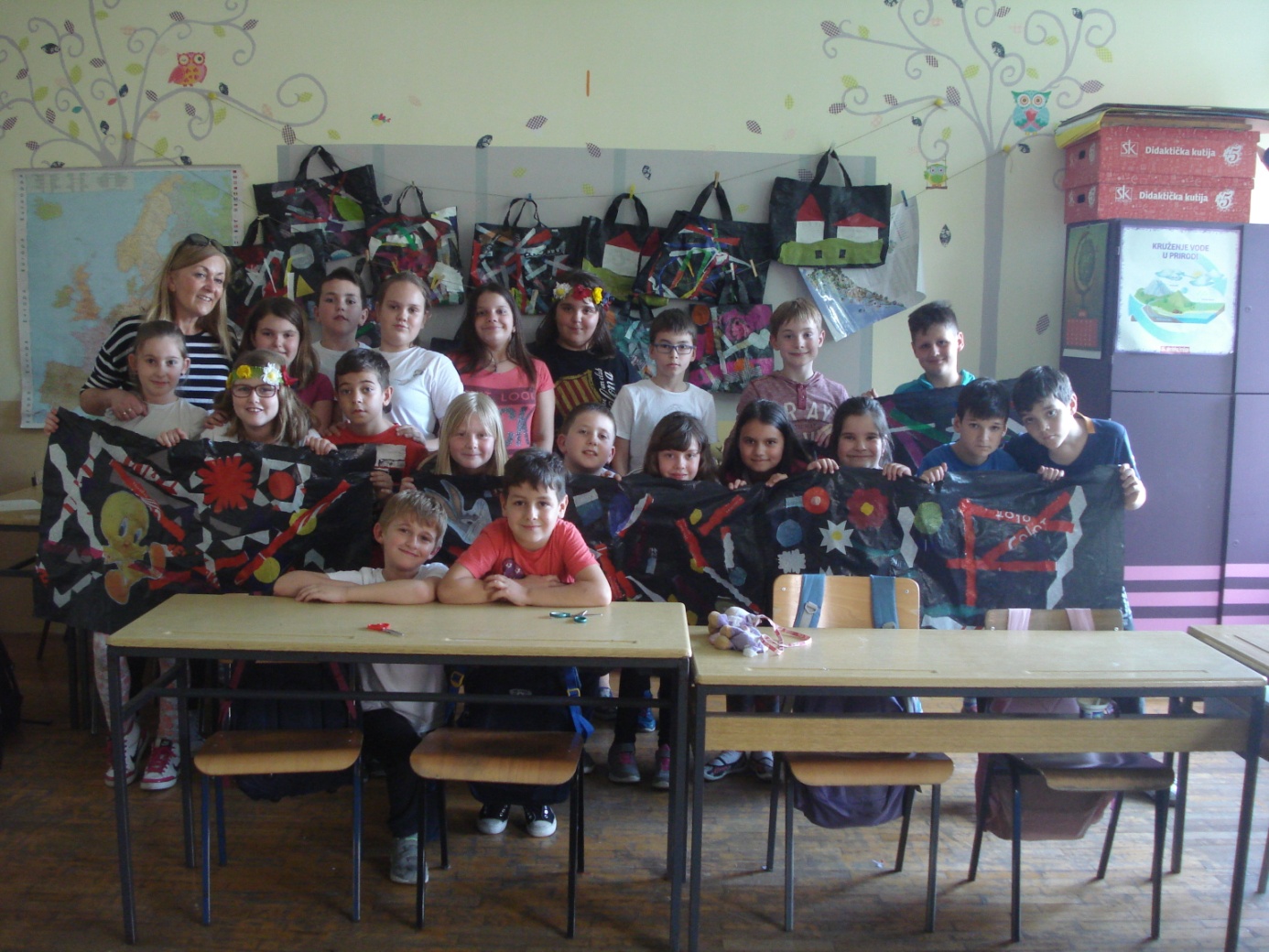 